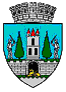 ROMÂNIAJUDEŢUL SATU MARECONSILIUL LOCAL AL MUNICIPIULUI SATU MAREHOTĂRÂREA NR. 328/25.11.2021privind aprobarea criteriilor pentru stabilirea ordinii de prioritate în soluţionarea cererilor de locuinţe şi în repartizarea locuinţelor pentru tineri, destinate închirierii, în Municipiul Satu Mare	Consiliul Local al Municipiului Satu Mare întrunit în şedinţa ordinară din data de 25.11.2021,Analizând proiectul de hotărâre înregistrat sub nr. 59040/19.11.2021, referatul de aprobare al inițiatorului înregistrat sub nr. 59041/19.11.2021, raportul de specialitate al Serviciului Patrimoniu Concesionări Închirieri înregistrat sub nr. 59042/19.11.2021,  raportul Serviciului Juridic înregistrat sub nr. 59098/19.11.2021, avizele comisiilor de specialitate ale Consiliului Local Satu Mare,Luând în considerare prevederile:- art. 8 alin. (3) din Legea nr. 152/1998 privind înfiinţarea Agenţiei Naţionale pentru Locuinţe, republicată, cu modificările și completările ulterioare,- H.G. nr. 1174/2021 privind modificarea și completarea Normelor metodologice pentru punerea în aplicare a prevederilor Legii nr. 152/1998 privind înființarea Agenției Naționale pentru Locuințe, aprobate prin H.G. nr. 962/2001,- art. 14 alin. (7) şi alin. (8) din H.G. nr. 962/2001 privind aprobarea Normelor metodologice pentru punerea în aplicare a prevederilor Legii nr. 152/1998 privind înfiinţarea Agenţiei Naţionale pentru Locuinţe, cu modificările și completările ulterioare,  - Legii nr. 24/2000 privind normele de tehnică legislativă pentru elaborarea actelor normative, republicată, cu modificările şi completările ulterioare,În temeiul prevederilor art. 129 alin. (2) lit. c) coroborat cu alin. (6) lit. b), art. 139 alin. (3) lit. g), art. 196 alin. (1) lit. a) din O.U.G. nr. 57/2019 privind Codul administrativ, cu modificările și completările ulterioare,Adoptă următoarea: H O T Ă R Â R E :Art. 1. (1) Se aprobă criteriile pentru stabilirea ordinii de prioritate în soluţionarea cererilor de locuinţe şi în repartizarea locuinţelor pentru tineri, destinate închirierii, în Municipiul Satu Mare, conform Anexei nr. 1 ce face parte integrantă din prezenta hotărâre.(2) Cu data intrării în vigoare a prezentei hotărâri, se abrogă H.C.L.                                          nr. 124/30.05.2019 privind  aprobarea criteriilor  pentru stabilirea ordinii de prioritate în soluţionarea cererilor de locuinţe şi în repartizarea locuinţelor pentru tineri, destinate închirierii, în Municipiul Satu Mare, precum și orice alte dispoziții contrare.Art. 2. Cu ducerea la îndeplinire a prezentei se încredinţează Primarul Municipiului Satu Mare şi Serviciul Patrimoniu, Concesionări, Închirieri din cadrul Aparatului de specialitate al Primarului Municipiului Satu Mare.Art. 3. Prezenta hotărâre se comunică, prin intermediul Secretarului general al Municipiului Satu Mare, în termenul prevăzut de lege, Primarului Municipiului Satu Mare, Instituţiei Prefectului judeţul Satu Mare, Ministerului Dezvoltării, Lucrărilor Publice şi Administrației și Serviciului Patrimoniu, Concesionări, Închirieri.Președinte de ședință,                                            Contrasemnează              Német Szabolcs                                                   Secretar general,                                                                                      Mihaela Maria RacolțaPrezenta hotărâre a fost adoptată cu respectarea prevederilor art. 139 alin. (3) lit. g) din O.U.G. nr. 57/2019 privind Codul administrativ;Redactat în 6 exemplare originaleTotal consilieri în funcţie cf. art. 204 alin. (2) lit. a) și alin. (3) din O.U.G. nr. 57/201922Nr. total al consilierilor prezenţi22Nr total al consilierilor absenţi0Voturi pentru22Voturi împotrivă0Abţineri0